БИБЛИОТЕКА ПРЕДСТАВЛЯЕТ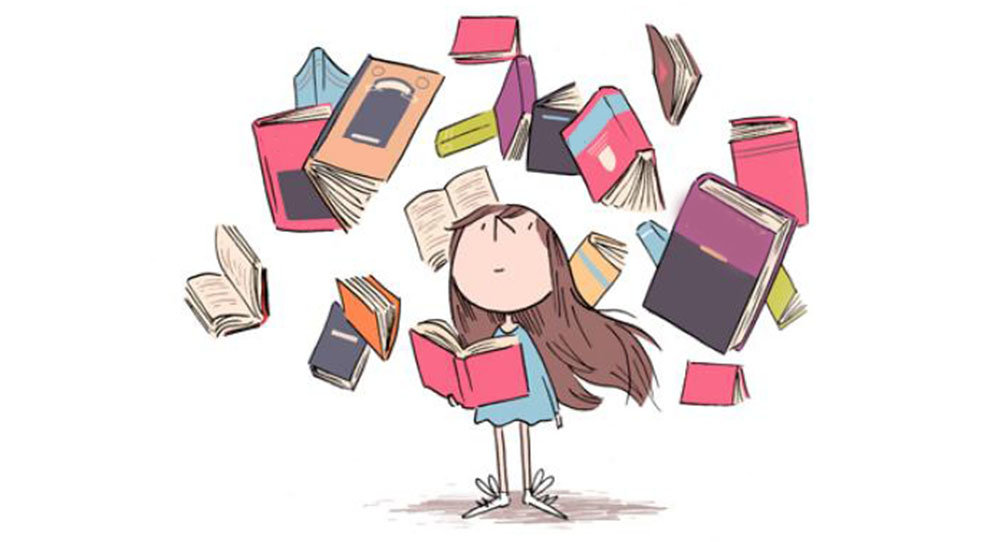 Кафедре «Сервис технических и технологических систем»Новые книгиДисциплины                          Библиографические описания книгУроки гения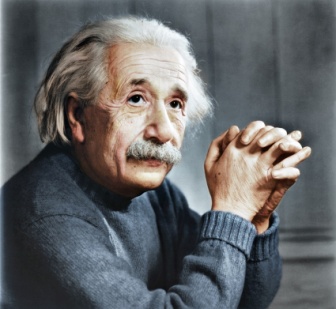 Есть только два способа прожить свою жизнь.Первый – так, будто никаких чудес не бывает.Второй – так, будто все на свете является чудом…Альберт ЭйнштейнСоставители: С. Р. Милихина, зав. отделом НБ; Н. Г. Самойленко, методист22.09.2020 г.1Автоматизированные линии, оборудование, ГПС Романов, П. С.
   Автоматизация производственных процессов в машиностроении. Исследование автоматизированных производственных систем. Лабораторный практикум [Электронный ресурс] : учеб. пособие / П. С. Романов, И. П. Романова ; под ред. П. С. Романова. - Изд. 2-е, испр. - Документ Reader. - СПб. [и др.] : Лань, 2019. - 189 с. - (Учебники для вузов. Специальная литература). - Прил. - Библиогр.: с. 188-189. - Режим доступа: https://e.lanbook.com/reader/book/119619/#1. - ISBN 978-5-8114-3607-1.2Автоматизированные линии, оборудование, ГПС Романов, П. С.
   Автоматизация производственных процессов в машиностроении. Проектирование гибкой производственной системы. Лабораторный практикум [Электронный ресурс] : учеб. пособие / П. С. Романов, И. П. Романова ; под ред. П. С. Романова. - Изд. 2-е, испр. - Документ Reader. - СПб. [и др.] : Лань, 2019. - 153 с. - (Учебники для вузов. Специальная литература). - Прил. - Библиогр.: с. 151-153. - Режим доступа: https://e.lanbook.com/reader/book/143245/#3. - ISBN 978-5-8114-3604-0.
https://e.lanbook.com/reader/book/143245/#33Гидравлика Вольвак, С. Ф.
   Гидравлика. Практикум [Электронный ресурс] : учеб. пособие для вузов по направлению подгот. 35.03.06 "Агроинженерия" (квалификация (степень) "бакалавр") / С. Ф. Вольвак. - Документ read. - М. : ИНФРА-М, 2020. - 317 с. - (Высшее образование. Бакалавриат). - Прил. - Библиогр.: с. 302-306. - Режим доступа: https://znanium.com/read?id=359775. - ISBN 978-5-16-108552-3.4Гидравлика Вольвак, С. Ф.
   Гидравлика [Электронный ресурс] : учеб. пособие для вузов по направлению подгот. 35.03.06 "Агроинженерия" (квалификация (степень) "бакалавр") / С. Ф. Вольвак. - Документ read. - М. : ИНФРА-М, 2021. - 437 с. - (Высшее образование. Бакалавриат). - Прил. - Библиогр.: с. 431-434. - Режим доступа: https://znanium.com/read?id=360389. - ISBN 978-5-16-108683-4.5Гидравлические и пневматические системы автомобилей Чмиль, В. П.
   Гидропневмоавтоматика транспортно-технологических машин [Электронный ресурс] : учеб. пособие для вузов по направлению подгот. магистров "Эксплуатация транспорт.-технолог. машин и комплексов" / В. П. Чмиль. - 2-е изд., испр. - Документ Reader. - СПб. [и др.] : Лань, 2018. - 271 с. - (Учебники для вузов. Специальная литература). - Библиогр.: с. 264-268. - Режим доступа: https://e.lanbook.com/reader/book/102245/#1. - ISBN 978-5-8114-2042-1.6Методы разработки автоматизированных систем в машиностроении Зубарев, Ю. М.
   Технология автоматизированного машиностроения. Проектирование и разработка технологических процессов [Электронный ресурс] : учеб. пособие / Ю. М. Зубарев, А. В. Приемышев, В. Г. Юрьев. - Документ Reader. - СПб. [и др.] : Лань, 2020. - 311 с. - (Учебники для вузов. Специальная литература). - Прил. - Библиогр.: с. 305-308. - Режим доступа: https://e.lanbook.com/reader/book/143245/#3. - ISBN 978-5-8114-4955-2.7Современные материалы и дизайн; Дооборудование и тюнинг транспортных средствВиноградов, В. М.
Тюнинг автомобилей [Текст] : учеб. для специальности "Техн. обслуживание и ремонт автомобил. транспорта" / В. М. Виноградов, О. В. Храмцова. - М. : КноРус, 2021. - 192 с. : ил. - Библиогр.: с. 191-192. - ISBN 978-5-406-03210-7 : 620-00. - аб (Г-106)8Устройство автомобилей   Автомобиль. Устройство. Автомобильные двигатели [Электронный ресурс] : учеб. пособие / А. В. Костенко [и др.]. - 2-е изд., испр. - Документ Reader. - СПб. [и др.] : Лань, 2020. - 434 с. - (Учебники для вузов. Специальная литература). - Тесты. - Библиогр.: с. 427-429. - Режим доступа: https://e.lanbook.com/reader/book/130160/#1. - ISBN 978-5-8114-3997-3.9Эксплуатационные материалыВербицкий, В. В.
   Исследование качества эксплуатационных материалов. Лабораторный практикум [Электронный ресурс] : учеб. пособие / В. В. Вербицкий, В. С. Курасов, В. В. Драгуленко. - Документ Reader. - СПб. [и др.] : Лань, 2019. - 79 с. - (Учебники для вузов. Специальная литература). - Библиогр.: с. 78. - Режим доступа: https://e.lanbook.com/reader/book/123669/#1. - ISBN 978-5-8114-3735-1.
Журналы с полными текстами на порталах Elibrary.ru и Cyberleninka10   T-COMM: Телекоммуникации и транспорт [Электронный ресурс] : [журн.] // Elibrary.ru : [науч. электрон. б-ка]. - 2007-2020. - URL: https://elibrary.ru/contents.asp?titleid=26728.11   Автоматика на транспорте [Электронный ресурс] : [журн.] // Elibrary.ru : [науч. электрон. б-ка]. - 2015-2020. - URL: https://elibrary.ru/contents.asp?titleid=54938.12   Автомобильный транспорт [Электронный ресурс] : [журн.] // Cyberleninka : [науч. электрон. б-ка]. - 2006-2020. - URL: https://cyberleninka.ru/journal/n/avtomobilnyy-transport.13   Гидравлика [Электронный ресурс] : [журн.] // Elibrary.ru : [науч. электрон. б-ка]. - 2016-2018. - URL: https://elibrary.ru/contents.asp?id=36452908.14   Инновационный транспорт [Электронный ресурс] : [журн.] // Elibrary.ru : [науч. электрон. б-ка]. - 2011-2020. - URL: https://elibrary.ru/contents.asp?titleid=34051.15   Механика машин, механизмов и материалов [Электронный ресурс] : [журн.] // Elibrary.ru : [науч. электрон. б-ка]. - 2007-2020. - URL: https://elibrary.ru/contents.asp?titleid=38381.16   Мир транспорта [Электронный ресурс] : [журн.] // Elibrary.ru : [науч. электрон. б-ка]. - 2003-2019. - URL: https://elibrary.ru/contents.asp?titleid=8865.17   Современные материалы, техника и технологии [Электронный ресурс] : [журн.] // Elibrary.ru : [науч. электрон. б-ка]. - 2015-2020. - URL: https://elibrary.ru/contents.asp?issueid=1556851.18   Современные проблемы теории машин [Электронный ресурс] : [журн.] // Elibrary.ru : [науч. электрон. б-ка]. - 2013-2020. - URL: https://elibrary.ru/contents.asp?titleid=40371.19   Технико-технологические проблемы сервиса [Электронный ресурс] : [журн.] // Elibrary.ru : [науч. электрон. б-ка]. - 2009-2020. - URL: https://elibrary.ru/contents.asp?titleid=28520.20   Транспорт и сервис [Электронный ресурс] : [журн.]
// Elibrary.ru : [науч. электрон. б-ка]. - 2013-2019. - URL: https://elibrary.ru/contents.asp?titleid=48801.21   Транспортные системы и технологии [Электронный ресурс] : [журн.] // Elibrary.ru : [науч. электрон. б-ка]. - 2015-2020. - URL: https://elibrary.ru/contents.asp?titleid=56430.22   Экономика транспортного комплекса [Электронный ресурс] : [журн.] // Cyberleninka : [науч. электрон. б-ка]. - 2010-2019. - URL: https://cyberleninka.ru/journal/n/ekonomika-transportnogo-kompleksa.Книжное ассорти23   Автобиография Тимура. Богатырские сказания о Чингис-хане и Аксак-Темире [Электронный ресурс] / пер. В. А. Панов. - Документ viewer. - М. : Юрайт, 2020. - 244 с. - (Памятники литературы). - Режим доступа: https://urait.ru/viewer/avtobiografiya-timura-bogatyrskie-skazaniya-o-chingiz-hane-i-aksak-temire-463204#page/1. - ISBN 978-5-534-13511-4.24Вересаев, В. В.
   Гоголь в жизни [Электронный ресурс] : в 2 ч. Ч. 2 / В. В. Вересаев. - Документ viewer. - М. : Юрайт, 2020. - 319 с. : портр. - (Антология мысли). - Режим доступа: https://www.biblio-online.ru/viewer/gogol-v-zhizni-v-2-ch-chast-2-455180#page/1. - ISBN 978-5-534-06135-2 (ч.2). - 978-5-534-06134-5.25Вересаев, В. В.
   Гоголь в жизни [Электронный ресурс] : в 2 ч. Ч. 1 / В. В. Вересаев. - Документ viewer. - М. : Юрайт, 2020. - 319 с. : портр. - (Антология мысли). - Режим доступа: https://www.biblio-online.ru/viewer/gogol-v-zhizni-v-2-ch-chast-1-455178#page/3. - ISBN 978-5-534-06133-8 (ч.1). - 978-5-534-06134-5.26Врангель, П. Н.
   Записки. 1916-1920 [Электронный ресурс] / П. Н. Врангель. - Документ viewer. - М. : Юрайт, 2020. - 648 с. : портр. - (Антология мысли). - Режим доступа: https://www.biblio-online.ru/viewer/zapiski-1916-1920-gody-446307#page/3. - ISBN 978-5-534-11871-1.27Деникин, А. И.
   Путь русского офицера [Электронный ресурс] / А. И. Деникин. - Документ viewer. - М. : Юрайт, 2020. - 225 с. : портр. - (Антология мысли). - Режим доступа: https://www.biblio-online.ru/viewer/put-russkogo-oficera-455186#page/3. - ISBN 978-5-534-06107-9.28Дубнов, С. М.
   Краткая история евреев [Электронный ресурс] / С. М. Дубнов. - Документ viewer. - М. : Юрайт, 2020. - 381 с. : портр. - (Антология мысли). - Режим доступа: https://www.biblio-online.ru/viewer/kratkaya-istoriya-evreev-456950#page/3. - ISBN 978-5-534-11025-8.29Лазурский, А. Ф.
   Классификация личностей [Электронный ресурс] / А. Ф. Лазурский ; под ред. М. Я. Басова, В. Н. Мясищева. - Документ viewer. - М. : Юрайт, 2020. - 270 с. - (Антология мысли). - Режим доступа: https://www.biblio-online.ru/viewer/klassifikaciya-lichnostey-456157#page/3. - ISBN 978-5-534-09344-5.30Струве, П. Б.
   PATRIOTICA. Политика, культура, религия, социализм [Электронный ресурс] / П. Б. Струве. - Документ viewer. - М. : Юрайт, 2020. - 412 с. - (Антология мысли). - Режим доступа: https://www.biblio-online.ru/viewer/patriotica-politika-kultura-religiya-socializm-457121#page/3. - ISBN 978-5-534-11520-8.31Толстой, Л. Н.
   Исповедь. Избранная публицистика [Электронный ресурс] / Л. Н. Толстой. - Документ viewer. - М. : Юрайт, 2020. - 412 с. : портр. - (Антология мысли). - Режим доступа: https://www.biblio-online.ru/viewer/ispoved-izbrannaya-publicistika-456375#page/3. - ISBN 978-5-534-09937-9.